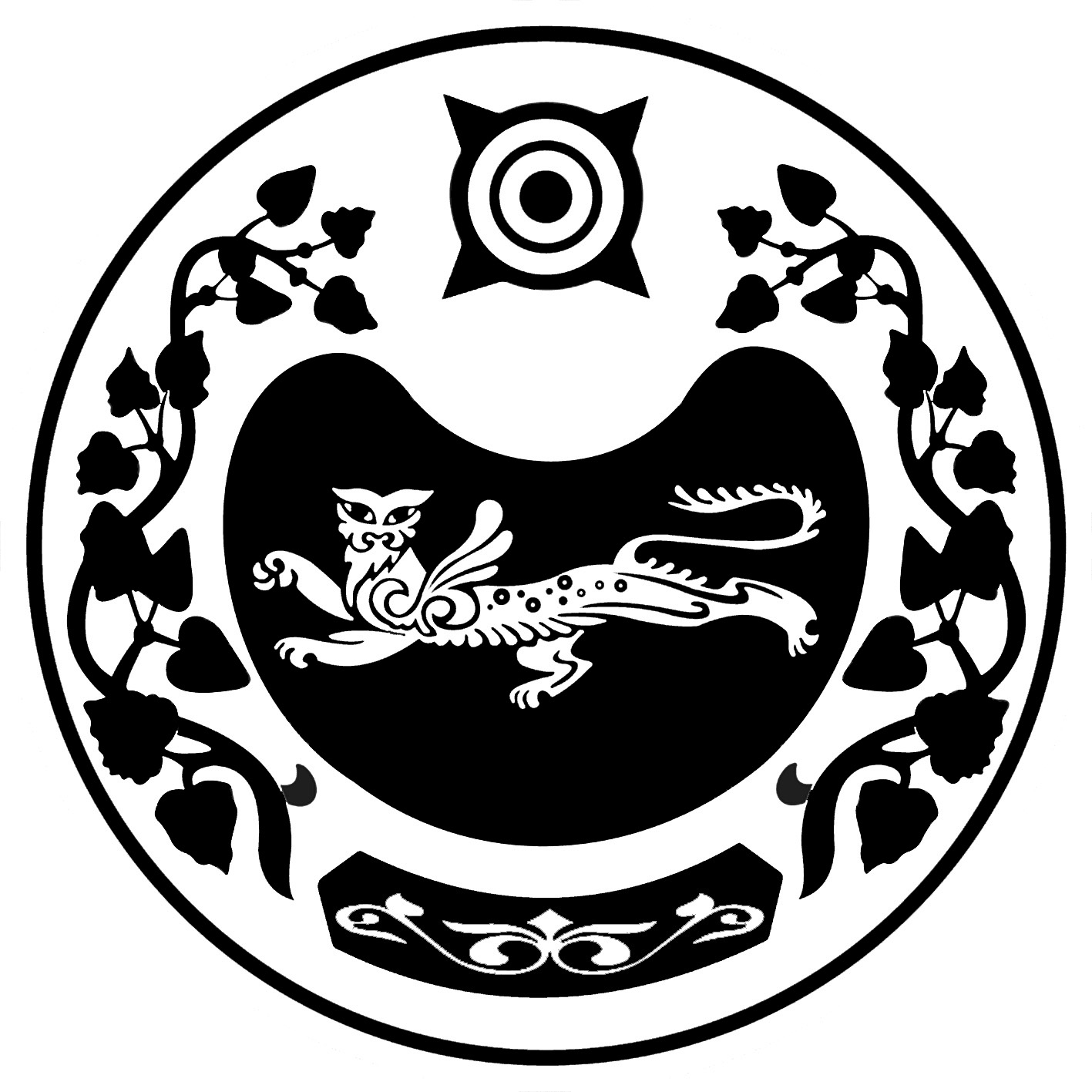 МИНИСТЕРСТВО ФИЗИЧЕСКОЙ КУЛЬТУРЫ И СПОРТА РЕСПУБЛИКИ ХАКАСИЯПРИКАЗг. Абакан«      »                 2024 г.                                                                                 № 160-Об утверждении Положения о материальном стимулировании государственных гражданских служащих Министерства физической культуры и спорта Республики ХакасияВ соответствии с Федеральным законом от 27.07.2004 № 79-ФЗ
«О государственной гражданской службе Российской Федерации»
(с последующими изменениями), Законом Республики Хакасия от 28.02.2006
№ 9-ЗРХ «О государственных должностях Республики Хакасия
и государственной гражданской службе Республики Хакасия» (с последующими изменениями), приказом Аппарата и Министерства финансов Республики Хакасия от 23.03.2015 №48/58-од «Об утверждении Примерного положения
о материальном стимулировании государственных гражданских служащих Республики Хакасия» приказываю:Утвердить прилагаемое Примерное положение о материальном стимулировании государственных гражданских служащих Министерства физической культуры и спорта Республики Хакасия. Контроль за исполнением данного приказа оставляю за собой.Признать утратившим силу приказ Министерства спорта Республики Хакасия от 24.11.2015 № 160-172 «Об утверждении Положения о материальном стимулировании государственных гражданских служащих Министерства спорта Республики Хакасия».Министр физической культурыи спорта Республики Хакасия                                                                    С.В. КочанИсп. Баинова Т.А.Согласовано:_______________ Андреева Е.В._______________ Ошарова И.Н.                                                                          Приложение                                                                              к приказу Министерства                                                                         физической культуры                                                                                         и спорта Республики Хакасия                                                                                        от __________2024 № 160-ПОЛОЖЕНИЕо материальном стимулировании государственных гражданских служащих Министерства физической культуры и спорта Республики Хакасия 1. Общие положенияНастоящее Положение разработано в соответствии с Федеральным законом от 27.07.2004 № 79-ФЗ «О государственной гражданской службе Российской Федерации» (с последующими изменениями), Законом Республики Хакасия от 28.02.2006 № 9-ЗРХ «О государственных должностях Республики Хакасия и государственной гражданской службе Республики Хакасия» (с последующими изменениями), приказом Аппарата и Министерства финансов Республики Хакасия от 23.03.2015 №48/58-од «Об утверждении Примерного положения о материальном стимулировании государственных гражданских служащих Республики Хакасия»  в целях стимулирования добросовестного исполнения должностных обязанностей государственными гражданскими служащими Республики Хакасия Министерства физической культуры и спорта Республики Хакасия (далее - гражданский служащий), создания условий для развития активности и инициативы гражданских служащих, повышения их трудовой и исполнительской дисциплины, усиления социальной защищенности и определяет порядок выплаты:ежемесячной надбавки к должностному окладу за особые условия гражданской службы;премии за выполнение особо важных и сложных заданий;материальной помощи;единовременного поощрения.2. Порядок выплаты ежемесячной надбавкиза особые условия гражданской службы2.1. Ежемесячная надбавка за особые условия гражданской службы устанавливается в пределах фонда оплаты труда в размере, установленном Законом Республики Хакасия от 28.02.2006 № 9-ЗРХ «О государственных должностях Республики Хакасия и государственной гражданской службе Республики Хакасия» (с последующими изменениями) для соответствующей группы должностей.2.2. К особым условиям гражданской службы относятся:профессиональный уровень исполнения должностных обязанностей в соответствии с должностным регламентом;опыт работы по специальности и замещаемой должности;компетентность при выполнении наиболее важных, сложных и ответственных работ;качественное выполнение работ высокой напряженности и интенсивности (большой объем, систематическое выполнение срочных и неотложных поручений, а также работ, требующих повышенного внимания).2.3. Решение об установлении конкретного размера ежемесячной надбавки к должностному окладу за особые условия гражданской службы гражданским служащим принимается Министром физической культуры и спорта Республики Хакасия (далее - Министр) и оформляется соответствующим правовым актом.Ежемесячная надбавка к должностному окладу за особые условия гражданской службы устанавливается в следующих размерах:2.4. Выплата гражданским служащим ежемесячных надбавок к должностному окладу за особые условия гражданской службы производится одновременно с выплатой им окладов денежного содержания за соответствующий месяц.3. Порядок выплаты премии за выполнение особо важныхи сложных заданий3.1. Премирование гражданских служащих производится за выполнение особо важных и сложных заданий с учетом обеспечения задач и функций Министерства физической культуры и спорта Республики Хакасия, исполнения должностного регламента за счет средств фонда оплаты труда.3.2. Решение о выплате премии и ее размере принимается Министром по представлению руководителей структурных подразделений и оформляется правовым актом.При принятии решения о выплате гражданскому служащему премии за выполнение особо важных и сложных заданий и определении ее размера учитывается:внедрение новых технологий, реализация масштабных проектов, повышающих эффективность деятельности Министерства физической культуры и спорта Республики Хакасия;внедрение в работу эффективных форм и методов труда;выполнение в оперативном режиме большого объема внеплановой работы.3.3. Размер премии за выполнение особо важных и сложных заданий, выплачиваемой государственному гражданскому служащему, максимальными размерами не ограничивается.4. Порядок выплаты материальной помощи4.1. Материальная помощь выплачивается гражданским служащим один раз в год в размере одного оклада денежного содержания. Материальная помощь выплачивается по личному заявлению гражданского служащего в течение календарного года независимо от его ухода в ежегодный основной оплачиваемый отпуск, а при отсутствии заявления - одновременно с денежным содержанием в декабре текущего года.4.2. При наличии экономии по фонду оплаты труда гражданским служащим дополнительно может выплачиваться материальная помощь сверх одного оклада денежного содержания:в связи с бракосочетанием;в связи с рождением ребенка;в связи со смертью близких родственников (родителей, супругов, детей, родных братьев и сестер);в случае тяжелого материального положения гражданского служащего в связи с утратой или повреждением имущества в результате пожара, другого стихийного бедствия;в связи с тяжелой болезнью гражданского служащего более одного месяца, подтвержденной непрерывным листком нетрудоспособности;в связи со смертью гражданского служащего (выплачивается одному из близких родственников по поданному им заявлению, на основании правового акта представителя нанимателя).4.3. Материальная помощь сверх одного оклада денежного содержания выплачивается гражданскому служащему по его заявлению, при наличии подтверждающих документов, на основании приказа Министра.5. Порядок выплаты единовременного поощрения5.1. В соответствии со статьей 55 Федерального закона от 27.07.2004 № 79-ФЗ «О государственной гражданской службе Российской Федерации» (с последующими изменениями), статьей 56 Закона Республики Хакасия от 28.02.2006 № 9-ЗРХ «О государственных должностях Республики Хакасия и государственной гражданской службе Республики Хакасия» (с последующими изменениями) за безупречную и эффективную гражданскую службу гражданским служащим выплачивается:а) в связи с выходом на государственную пенсию за выслугу лет:при стаже государственной службы от 15 до 20 лет - единовременное поощрение в размере месячного денежного содержания;при стаже государственной службы от 20 до 25 лет - единовременное поощрение в размере двукратного месячного денежного содержания;при стаже государственной службы 25 лет и более - единовременное поощрение в размере трехкратного месячного денежного содержания;б) при объявлении благодарности - единовременное поощрение в размере должностного оклада;в) при награждении Почетной грамотой государственного органа Республики Хакасия - единовременное поощрение в размере должностного оклада;г) при наличии экономии по фонду оплаты труда государственным служащим выплачивается единовременное поощрение за успешное и добросовестное выполнение своих должностных обязанностей, в связи с юбилейными датами, праздничными днями и (или) профессиональными праздниками.5.2. Решение о выплате единовременного поощрения гражданскому служащему принимается Министром и оформляется правовым актом.Выплата гражданскому служащему единовременного поощрения производится в пределах установленного фонда оплаты труда гражданских служащих Министерства физической культуры и спорта Республики Хакасия.6. Заключительные положенияНа оклад денежного содержания, ежемесячные и иные дополнительные выплаты начисляется районный коэффициент 1,3 и процентная надбавка за стаж работы в Республике Хакасия 30%.Наименование группы должностей государственной гражданской службыПроцент должностного оклада1. Высшая150 - 2002. Главная120 - 1503. Ведущая90 - 1504. Старшая60 - 905. Младшаядо 60